Хоботова  232-233-890  Фадина  240-006-256Приложение 3 Натуральные образцы обуви.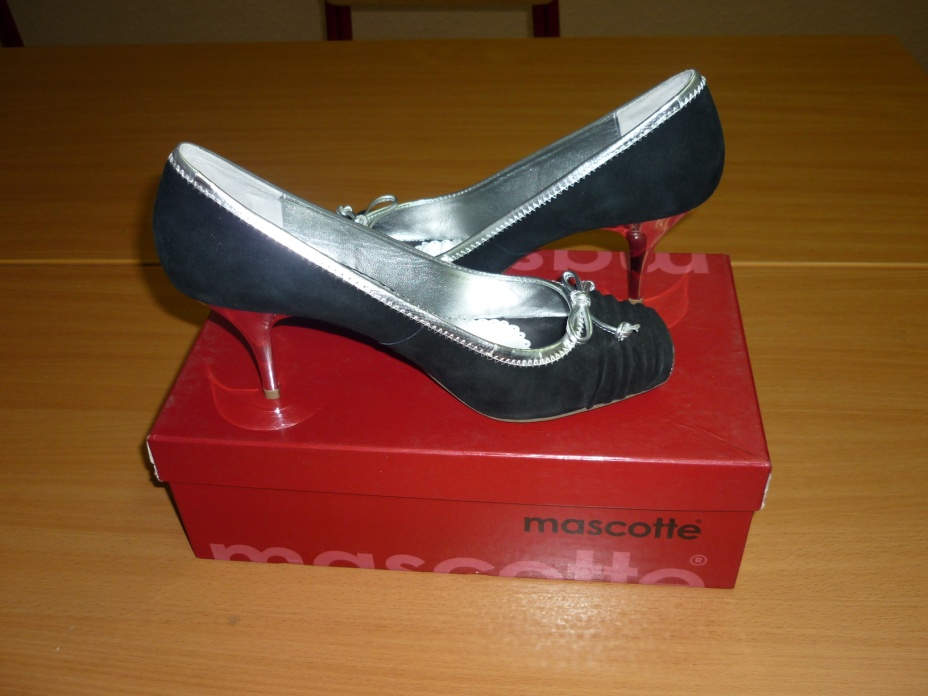 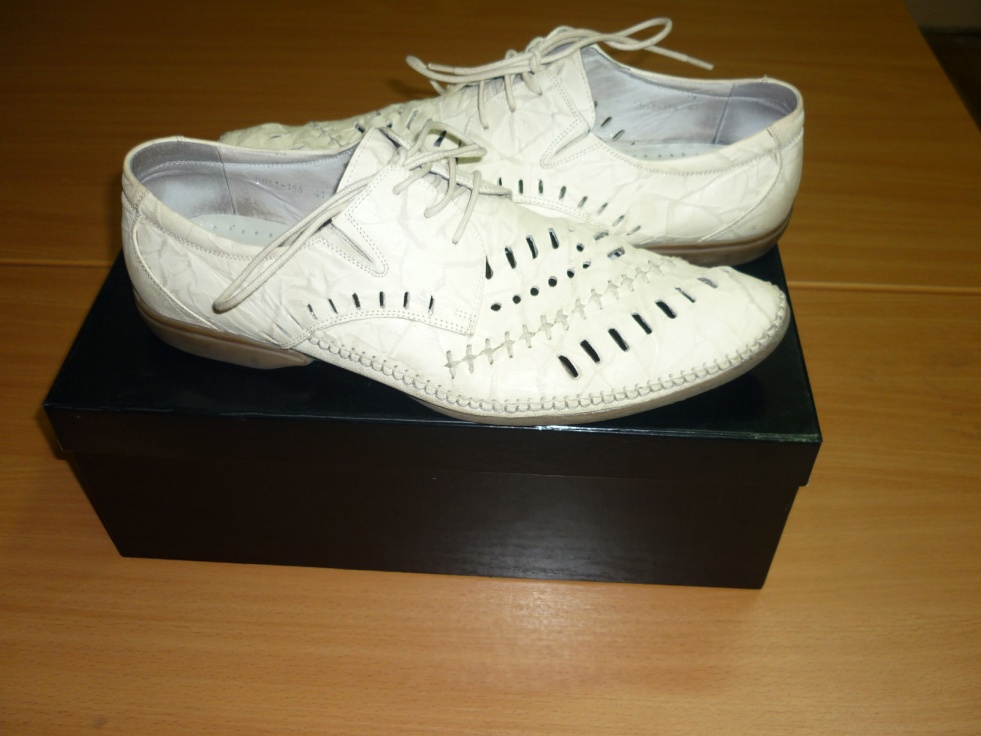 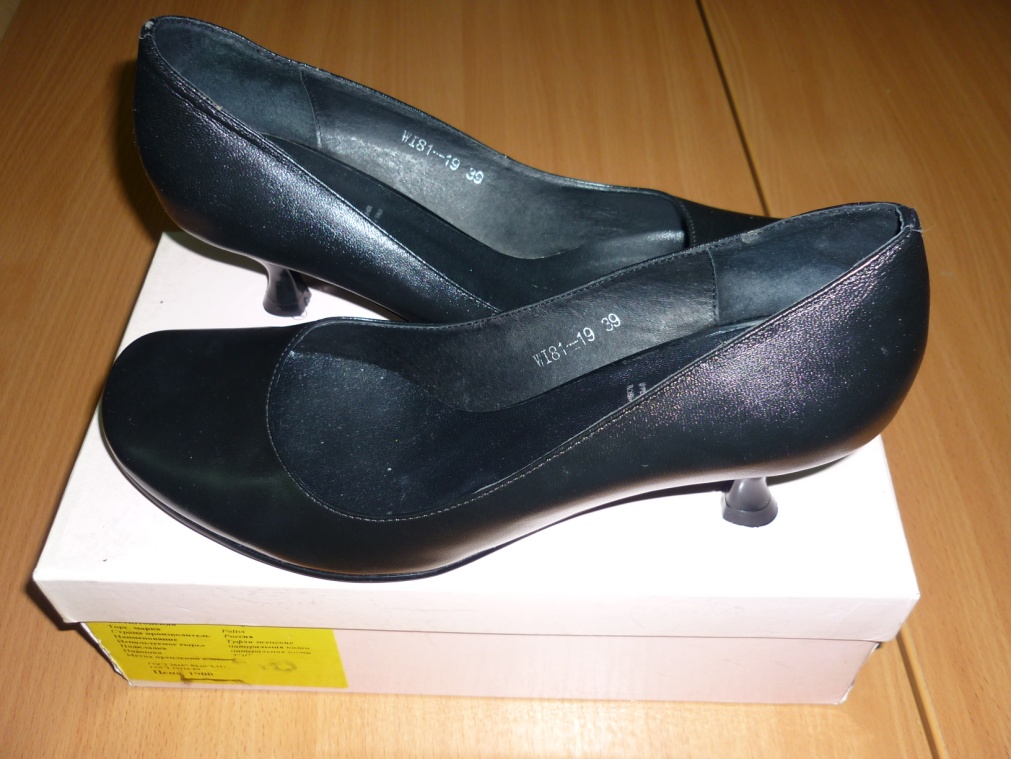 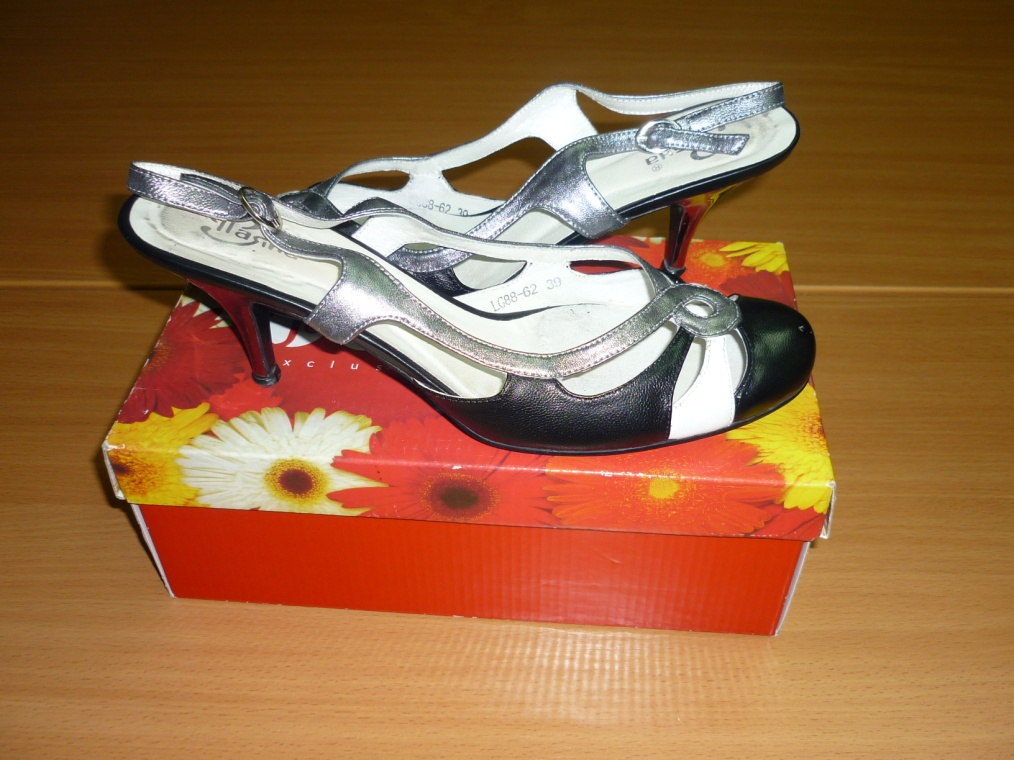 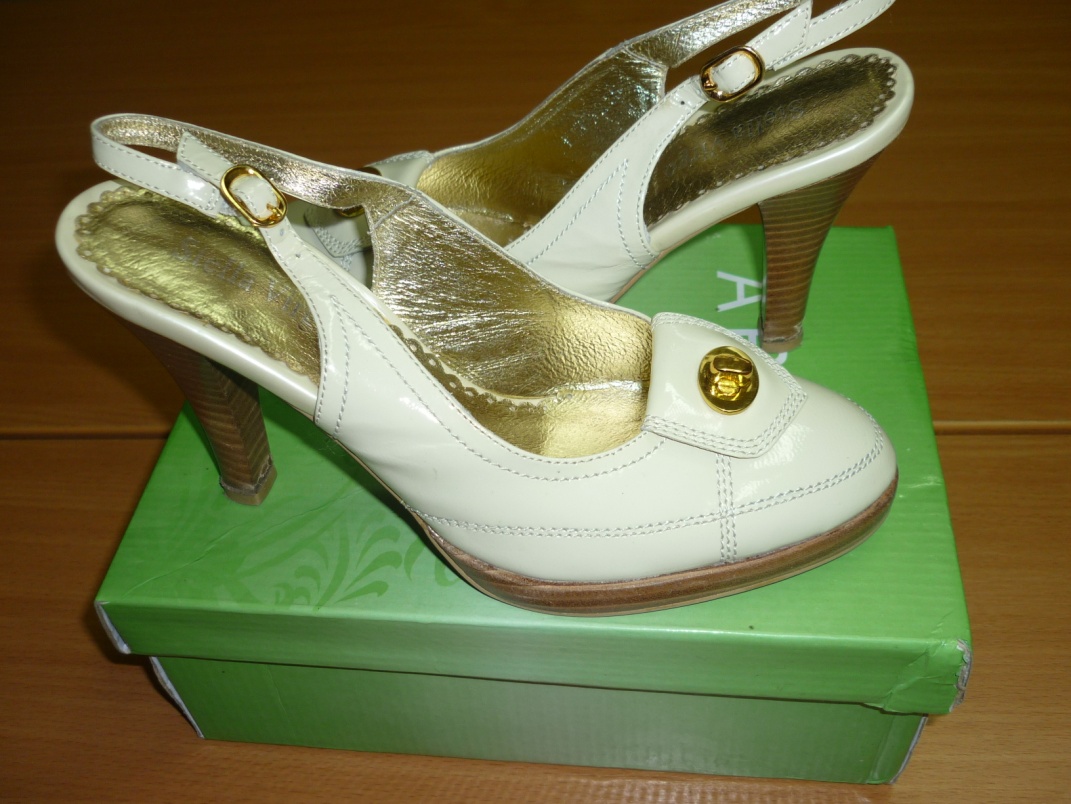 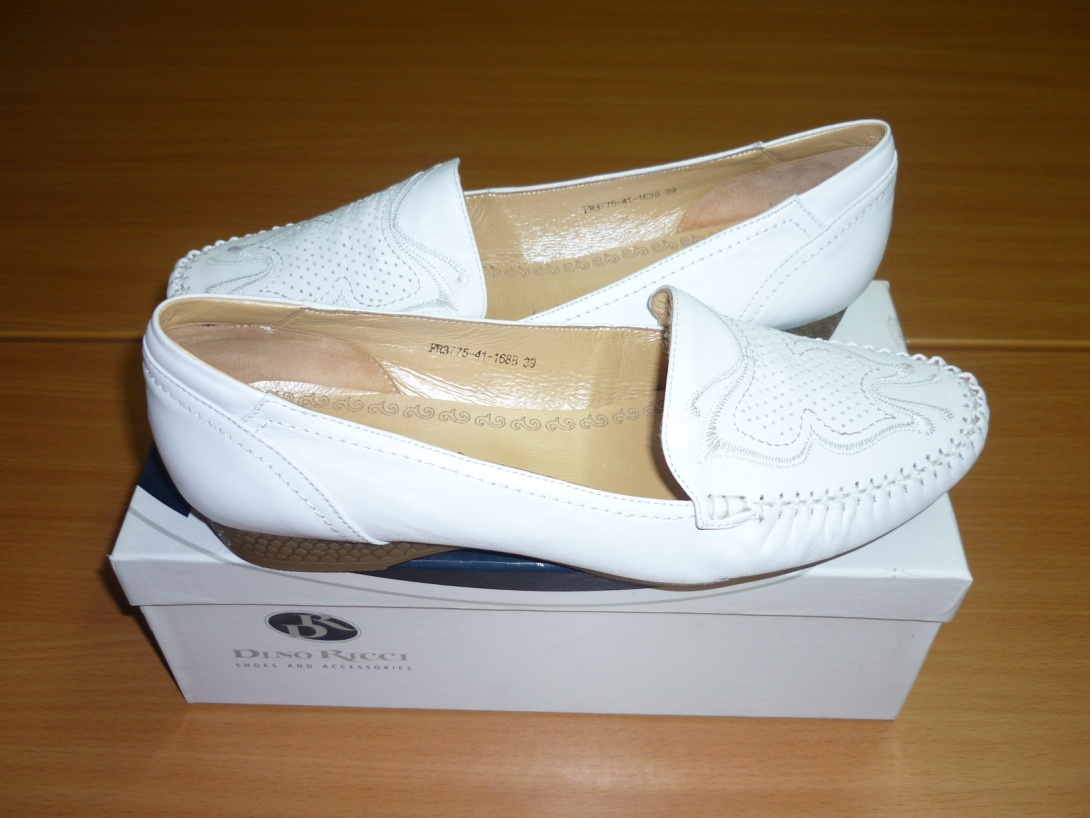 